Kamla Nehru Mahavidyalaya, Nagpur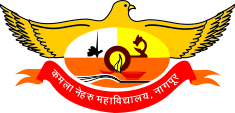 Registration FormInternational Conference onMultifunctional Advanced MaterialOctober 5-7, 2018I intend to attend the conference and present a paper Title of Paper:____________________________________________________________Name:__________________________________________________________________Qualification:_____________________________________________________________Designation:______________________________________________________________Postal Address:____________________________________________________________E-mail: ________________________________Fax. No. ___________________________Phone_________________________________Mob. ______________________________Presentation: Oral/Poster_____________________________________________________Date of Arrival _________________________Date of Departure_____________________Payment Details Rs. _____________(DD/Check in favour of Convenor ICMAM-2018 payable at Nagpur) No._______________Bank_______________________ Date_________Date______________					               Signature of Participants__________________________________________________________________________(This form may be photocopied)Please send the duly filled registration form, along with the DD/Cheque towards registration to: Dr. W. B. Gurnule, Convener ICMAM-2018, Department of Chemistry, Kamla Nehru Mahavidyalaya, Sakkardara Square, Nagpur-440024( M.S.), Mob. 9096672499, E-mal: wbgurnule@gmail.com or imam2018knc@gmail.com.